This is a live programme of activities and will be updated as new interventions are introduced.Studio West KS3 Business & Enterprise Programme 2019/2020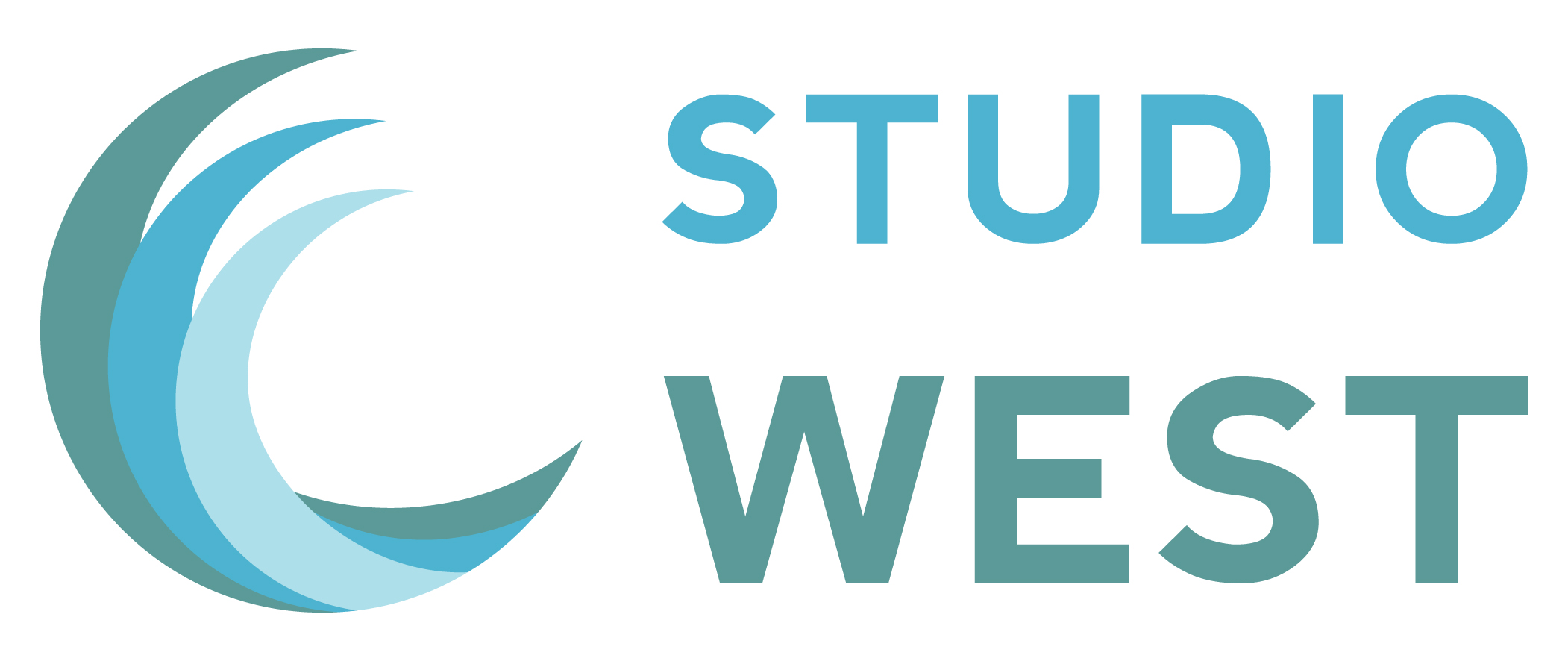 Learning that ConnectsYear 7 – Autumn TermYear 7 – Spring TermYear 7 – Summer Term15 hours of in-class Business Engagement lessonsBarclays Lifeskills with Transformation Trust      “Putting Enterprise Skills into Action”Accenture (Careers in Technology)Science of Superheroes – Royal Society of Chemistry at the Discovery MuseumGlobal Bridge Profile Onboarding (Live CV profile record)Kielder Outdoor Teambuilding Skills DevelopmentDepartment for Working Pensions (Employability and Future Choices Workshops)15 hours of in-class Business Engagement lessonsProto – visit to Artificial Intelligence/Virtual Reality LaboratoryBarclays Lifeskills with Transformation Trust      “Problem-solving – a 6 stage approach”Barclays Lifeskills with Transformation Trust      “Setting and Achieving Goals”Department for Working Pensions (Employability and Future Choices Workshops)Virgin Money Lightbot – Computational Programming Workshops15 hours of in-class Business Engagement lessonsBarclays Lifeskills with Transformation Trust      “Self-Confidence”Employer Engagement Visits /Trips Year 8 – Autumn TermYear 8 – Spring TermYear 8 – Summer Term15 hours of in-class Business Engagement lessonsDepartment for Working Pensions (Employability and Future Choices Workshops)Accenture (Careers in Technology)“Bring it On” STEM Careers at the Beacon of Light15 hours of in-class Business Engagement lessonsDepartment for Working Pensions (Employability and Future Choices Workshops)Business in the Community “INSPIRE” programme with 6 BusinessesBusiness in the Community “Careers Speed-Dating” with 14 BusinessesGibber Theatre Performance on Careers in the NHSGo North East - Visit on the logistics of public transport15 hours of in-class Business Engagement lessonsOptions in Year 9 – guidance to selecting subject options supported by previous engagement with businessesGraduation preparation – what does it mean to Graduate?Employer Engagement Visits /Trips 